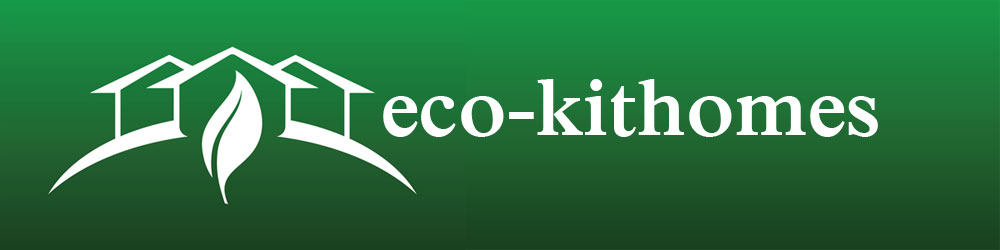 APROVAL PROCESS – INFORMATION CHECKLISTBefore submitting your application to your local council or the PCA (principal certifying authority, refer to eligibility criteria for a complying development certificate in regard to your building project), you will need to ensure that you have all the information required to assess your proposal. Please use the following checklist - place a cross in the box next to the items you have available:PLEASENOTE:This development checklist has been compiled to ensure that applications lodged are complete and provide all information required. This will assist to expedite processing of applications.The information is required as part of the process to assess the application and compliance with the checklist does not necessarily mean that the proposed will be approved.YESNOA site plan of the land - The site plan must indicate: 	location of the landthe lot and DP numbersmeasurements of the boundaries of the landsize of the landwhich direction is northexisting vegetation and trees on the land and within 2m of any common boundaryall trees that are proposed to be removed including thelocation of the treesspecies of the treesheights of the treeslocation of buildings that are already on the land:roadskerbsdrivewaysfencesservices (power, water, stormwater and sewer)easements and restrictions as to uselocation and uses of buildings on sites that adjoin the landlocation of drainage lineslevels and contours to Australian Height Datum in relation to buildings and roadsPlans and elevations of the proposal:	The plans or drawings are to be at an appropriate scale (generally 1:100) and indicate, where relevant:the boundaries of the landany buildings or structures that are already on the landdevelopment on adjoining landsetbacks to boundariesadjoining buildingsthe floor plans of all proposed buildings, extensions or additions, showing:window and door locations (and those windows/doors which are specifically treated/tinted)finished floor levelsroom dimensionsfloor areasnomination of use of each roomlocation and type/model of hot water systemelevations from all sides showingexisting ground levelsproposed ground levelsfinished floor levelsheight of the proposed building/sthe building height planebuilding materials and finishes proposed for walls and roof (refer to eco kithomes specification)colours of external wallscolour of the roofinsulation to be used in walls, ceilings and roof (refer to eco kithomes specification)cross sections showing the internal structure of the proposal and any changes that will be made to the level of the land (i.e. extent of cut and fill)  calculations to show the Floor Space Ratioarrangements made for parking of cars:plan of the driveway plan showing location and widtha longitudinal section plan of the driveway showing levels and slope of the driveway in relation to the roadway, kerbs, car parking areas and/or garage.if the dwelling is setback less than 6 metres to the front boundary, the location and species of vegetation that will be used in landscaping the site (including height and maturity)connection of the stormwater system to Council’s drainage system or road or to an absorption pit.One additional A4 or A3 sized set of all drawings with any floor plans removed and Statement of Environmental Effects for Public Notification/ Exhibition purposes – Public Exhibition and Notification of Development ApplicationsIf the proposal is not a CDC (complying development certificate) it may  require advertising and notification for a period of not less than two weeksA Statement of Environmental Effects 	
containing the information stipulated in Step 7 of the Help Guide (5 copies). Refer to Council’s form ‘Statement of Environmental Effects – Secondary Dwellings’, also:A preliminary investigation of the land concerned carried out in accordance with the contaminated land planning guidelines and State Environmental Planning Policy No 55 —Remediation of LandA  Sustainability Index (BASIX) Certificate obtained via an on-line assessment at www.basix.nsw.gov.au (for works over $50,000)Indication of other approvals under the Local Government Act 1993 and the Roads Act, 1993, and all stipulated supporting documents. You can apply for those approvals now or at a later time, including:supporting documents that you need approval for provision of water supply, sewer drainage and stormwater.supporting documents if you need approval for on-site sewer management.A completed Construction Certificate application Form and the stipulated additional information if you are applying for a Construction Certificate with CouncilApplication fees – required for all applicationsDevelopment Application Form, fully completed in accordance with the instructions contained in your Local Council Help Guide.